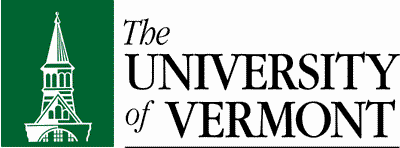 Part-Time Represented Faculty Annual EvaluationBy May 30:   PT Research, Library and Clinical faculty due.                  By August 31:   Lecturer I, II, and III due. Please note:  Department chairs must annually review the performance of part-time represented faculty members by the dates indicated above. Copies of evaluative comments are to be provided to the faculty member. Faculty have 30 days to submit a rebuttal. Written evaluations and any rebuttals received from the faculty member are to be filed in the Academic Record File.Please refer to Article 15 - Evaluations & Promotions of the Agreement between United Academics and the University of Vermont (Part-Time Unit) for additional information about Annual Evaluations:  http://www.uvm.edu/~facrsrcs/?Page=ptcontract.htmlDate delivered to faculty member:      					Please check if attachments: 						         							 Office of the Provost 04/13Faculty Member To Be Evaluated
Faculty Name:  Rank:  Home Department:Dept Chair:  College/School: Summary From Department Chair/ Director______________________________________________________________________________Signature                                                                                                     Date 